Residence Hall Association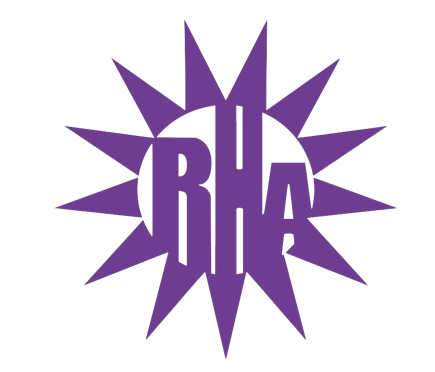 General Assembly MeetingNovember 16, 2022Baker/Tilly Lecture Hall in Hyland Hall (HH2203)Call to Order (7:08)Absent: Arey, Fricker, Clem, Lee, Bigelow, Pulliam, Tutt, Wells EastWellers/Knilans Hall Highlight!!!October Events: ADHD Awareness, Halloween PartyNovember Events: Blockbuster Night, Keep Calm and ColorFuture Programs: Wellers/Knilans Olympics Nov. 20th 7-9pmIcebreaker: TelephoneApproval of MinutesAny Edits: rhapresident@uww.eduOld BusinessNew BusinessTerry Tumbarello: University Housing Ma’iingan Assignment Process, Winter Break Process for Next YearMa’iingan:Housing would like to stop the practice of filling approximately ⅖ of Ma’iingan residence hall (MH) with first-year studentsHas been the practice since the building has been open (2019)Increasing demand for MH by returning students thru reapplicationDue to not having Cambridge ApartmentsLarge number of first-year students who list Ma’iingan as their first choiceFirst year students have a far greater challenge identifying 3 roommatesMa’iingan has an extremely high rate of roommate issues with first year students, the majority of them being pod mate disagreementsQuestions/Comments/Concerns:Received well through WSGConcerns about gender neutral restroom accessAsked other UW schoolsOnly one other school offered pods to freshmenFirst year meaning: first year students to this campusWinter Break:Wells, Pulliam, Ma’iingan, and Wellers will be open for winter breakProposal for Fall 2023: Open every hall over Winter breakMost students want to come and goSome athletes need winter housingRAs/Building Staff: Most campuses are staffing in quadrants/portionsComments/Questions:Winter Break: Esker or Drumlin would not be openBudget Basics Presentation by ErinFew things to note2 sides: checkbook, res-lifeSubtotals listed at the bottomMoney cannot move between checkbook and res-lifeCheckbook side:$11,355.52We have more freedom, does not get replenished every year, need to be more carefulWe can raise money through fundraising eventsRes-life side:Given by housingReplenished every year, does not roll over. Most funds come from the loft program and care packagesMost that we spend will come out of here. Looks like we have $30,000, most of that has been allocated already$3,000 we have for discretion (funding requests)Funding requests: Internal vs ExternalInternal request (RHA, LIT, RA) and request is under $750, we can vote that night in RHAIf internal but over, must be brought back to the LITs and voted on next weekExternal no matter the cost must be brought back to the LITSProcess:Requestor presents idea/event/programFloor is opened to Q&A - GA can ask requestor any questions they haveRequestor leaves room and floor is opened for discussionDuring discussion GA discusses thoughts given info providedIf internal under $750 voted on, if not: voted on next weekHow to request:Email rhavp@uww.eduInform date you want to attend RHA, how much you’re requesting, provide presentation material, meet with Erin for allocation after votingCommittee ReportProgram UpdatesWhitewater’s Got Talent – November 29th at UC Hamilton Room at 7pmOne More Day to Audition!Thursday, November 17th from 4-6pm at Jitters – Wells EastLIT Reports Benson: Previous: Paper plane competition; Upcoming: CYS drawing on Dec.1 in ClemWells: Previous: Jitters Movie Night; Upcoming: Jitters Takeover Nov.30th, Game NightWellers/Knilans: Previous: Keep Calm and Color; Upcoming: Wellers/Knilans Olympics 7-9 Williams CenterTutt/Fischer: Previous: Community Complex Meeting; Upcoming: self care Nov. 21st Tutt/Fischer Lobbies 6-8pmMa’iingan; Upcoming: Community Pizza Partyhttps://tinyurl.com/RHAreport Executive Reports Orin: Follow RHA Socials, Programming Committee on Fridays at 11:15amAdvisor ReportsWSG ReportAllocable Funds going thru next week at WSGNRHH ReportWrapping up Recognition WeeksE-Board 11/17: Working on OTMsJitters Event 12/1: Meet NRHH & NRHH E-BoardJitters ReportDrinks of the MonthLet’s Get Toasty ShakeGolden DeliciousnessSnickerdoodle LatteClosed November 22-27th11/18 Boy Band TriviaMa’iingan Staff Takeover 11/21Jitters Helpers Next SemesterHelp out in other ways than in the kitchenRA ReportBobbie (Wellers/Knilans)Come to Wellers/Knilans OlympicsDec. 5th: CollabAbby (Arey/Fricker)Wheelchair Basketball Watch Party Dec.2-3Final ThoughtsSnapsU Rock U Rulehttps://tinyurl.com/UrockUruleRHAGolden Artichoke: Bobbie LeeAdjournment (8:07)Next Meeting: November 30, 2022 in Baker/Tilly Lecture Hall (HH2203)Next Hall Highlight: Pulliam		Theme: Sparkles!!!